Suite aux décisions de l'Assemblée Générale le 11 avril 2023Calcul de la cotisation pour l'année 2024 :...............  Adhérents (1) x 0,56 € = 	................ €Ou minimum 180 €	................ €Ou maximum 1 600€	................ €	__________TOTAL	…………….. €Votre cotisation est payable par chèque ou par virement bancaire à l'ordre de la F.F.C.O.Je déclare avoir été informé que, par mon adhésion à la FFCO, je deviens adhérent du COSMOS (Conseil Social du Mouvement Sportif). J’accepte d’y être représenté par la FFCO.A ........................, le .............................	Signature :  Caractéristiques du club :Année de création du club : 		N° Siret :	Nom du club (en toute lettre) : 	Adresse de correspondance du club : 	Code postal : 	Ville : 	Téléphone :	 Mail : 	  Coordonnées du / de la Président.e :Nom et prénom du / de la Président.e : 	Téléphone :	 Mail : 	  Coordonnées du / de la correspondant.e :Nom et prénom du / de la correspondant.e : 	Téléphone :	 Mail : 	Fonction du / de la correspondant.e : 		 Si vous avez plus de 3000 adhérents, coordonnées d’un.e 3ème contact :Nom et prénom : 	Téléphone :	 Mail : 	Fonction : 		  Forme juridique du club :Votre club est constitué (cocher la case correspondante) :d’une seule association déclarée (indiquer le nombre de sections) :de plusieurs associations déclarées (indiquer le nombre d’associations) : Contrat d’engagement républicain :J’atteste que mon club a formalisé et signé un contrat d’engagement républicain Oui non                       Composition de l’effectif adhérent :Au 30 juin 2023 ou au 31 décembre 2023Autres renseignements obligatoires à nous fournir : Club employeur 			oui 	 		non 	 
 Nombre de salariés, personnes physiques au 31/12/2023 : (*) 	
 Nombre de salariés, équivalent temps plein, au 31/12/2023 déclarés par le club : (*) 	 Masse salariale brute 2023 : (*) ............................ € Budget annuel 2023 :  .............................. €Dans le cadre des 5000 équipements, la fédération vous propose une dotation de 1 à 3 tables de Teqball (avec une contrepartie maximum de 10% du coût de la table). Seriez-vous intéressé ? 

Vous pouvez retrouver plus d’informations sur : https://www.ffco.org/wp-content/uploads/2024/01/TEQSPORTS-1-1.pdfOui Non(*) Ces éléments nous sont utiles pour : Adhésion COSMOS / Validation RCMS / Valorisation poids économique de vos actions._______________________________________________________________________________________________________Les informations ci-dessus demandées sont indispensables au renouvellement de l’adhésion. Elles resteront confidentielles. Vous disposez d’un droit d’accès, de modification, de rectification et de suppression de ces informations (RGPD UE20 16/679 du 23/05/2018). Ce droit s’exerce auprès du siège administratif de la Fédération Française des Clubs Omnisports.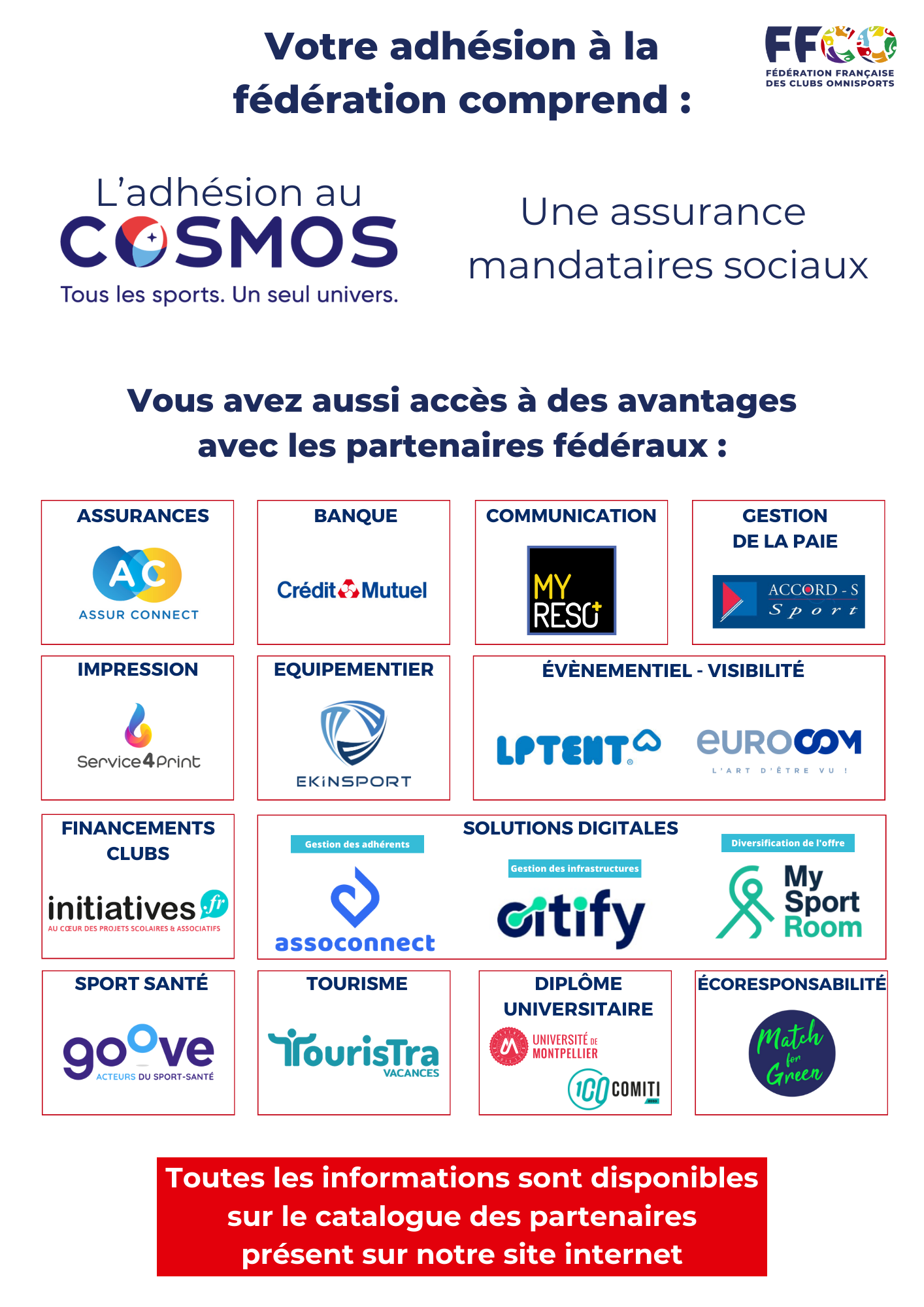 Adhérents(tous les membres du club)Adhérents(tous les membres du club)Dont dirigeant.e.s élu.e.s(*)(CA et sections)couverts par l’assurance responsabilité civile des mandataires sociaux de la FFCO- 18 ans+ 18 ansDont dirigeant.e.s élu.e.s(*)(CA et sections)couverts par l’assurance responsabilité civile des mandataires sociaux de la FFCOHommesDont adhérent.e.s non licencié.e.sFemmesDont adhérent.e.s non licencié.e.sTOTALDont adhérent.e.s non licencié.e.sTOTAL GENERALNous vous prions de joindre la liste des membres du Conseil d’administrationNous vous prions de joindre la liste des membres du Conseil d’administration